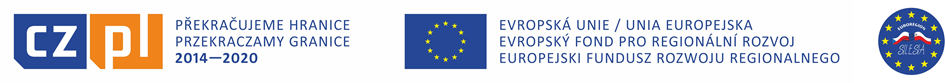 Załącznik nr 1 do Regulaminu Rajdu RowerowegoKLAUZULA INFORMACYJNA - ART. 13 RODO Rajd Rowerowy Gminy Krzyżanowice – 24.07.2021r.Zgodnie z art. 13 ust. 1 i ust. 2 Rozporządzenia Parlamentu Europejskiego i Rady (UE) 2016/679  z dnia 27 kwietnia  2016 r. w sprawie ochrony osób fizycznych w związku z przetwarzaniem danych osobowych i w sprawie swobodnego przepływu takich danych oraz (ogólne rozporządzenie o ochronie danych - RODO) (Dz. Urz. UE L 2016 Nr 119, s.1) informuję, że: Administratorem Danych Osobowych jest Gmina Krzyżanowice z siedzibą przy ul. Główna 5, 47-450 Krzyżanowice, adres e-mail:    (dalej jako „ADO”).ADO wyznaczył Inspektora Ochrony Danych w osobie: Wacława Knura, z którym można się skontaktować pod adresem ul. Główna 5, 47-450 Krzyżanowice, adresem mailowym: iodo@krzyzanowice.pl.Dane osobowe w zakresie imienia, nazwiska, adresu zamieszkania, nr PESEL,  telefonu, adresu e-mail, stanu zdrowia,  zostały pozyskane bezpośrednio od osoby której dotyczą lub od opiekuna prawnego (rodziców) sprawujących bezpośrednią władzę nad małoletnim.Dane osobowe uczestników przetwarzane będą w celu organizacji „Rajdu Rowerowego Gminy Krzyżanowice" na podstawie: dla danych zwykłych oraz wyroków z art. 6 ust 1 pkt. a) – f), lub dla danych szczególnych kategorii z art. 9 ust. 2 pkt. a – j), przy czym: prawnie uzasadnionym interesem realizowanym przez ADO jest  obowiązek wynikający z przeprowadzenia imprezy, popularyzacja turystyki rowerowej, aktywnego wypoczynku, popularyzacja wiedzy na temat przyrody, zabytków oraz promocji Gminy Krzyżanowice przez organizatorów, współorganizatorów i sponsorów.Odbiorcą danych osobowych będą: Urząd Gminy Krzyżanowice, personel obsługujący "Rajd Rowerowy Gminy Krzyżanowice".Dane osobowe będą przechowywane przez okres maksymalnie do 5 lat.Przysługuje Pani/Panu prawo dostępu do danych osobowych swoich dzieci, prawo do żądania poprawienia, usunięcia lub ograniczenia przetwarzania tych danych, prawo do przenoszenia danych.Z przyczyn związanych z Pani/Pana szczególną sytuacją przysługuje Pani/Panu prawo wniesienia sprzeciwu przeciwko przetwarzaniu danych bez podania przyczyny, ponieważ jest Pan/Pani uprawniona do wniesienia sprzeciwu, gdy przetwarzane dane wykorzystywane są do celów innych niż wskazane w niniejszej Klauzuli.W dowolnym momencie ma Pan/Pani prawo cofnąć udzieloną zgodę, co pozostanie jednak bez wpływu na zgodność z prawem przetwarzania, którego dokonano na podstawie zgody przed jej cofnięciem.Ma Pan/Pani prawo wniesienia skargi do organu nadzoru, gdy uzna Pani/Pan, iż przetwarzanie danych osobowych narusza przepisy.Podanie przez Pana/Panią danych osobowych jest dobrowolne. Jest Pan/Pani zobowiązana do ich podania, a konsekwencją niepodania danych osobowych będzie brak możliwości udziału w "Rajdzie Rowerowym Gminy Krzyżanowice”. Dane osobowe nie będą przetwarzane w sposób zautomatyzowany, w tym również w formie profilowania.